Финал районного фестиваля профессионального мастерства «Классный руководитель года - 2024» состоялся в Автозаводском районе1 марта 2024 года в Центре детского творчества Автозаводского района прошел финал районного фестиваля профессионального мастерства классных руководителей «Классный руководитель года - 2024». В 2024 году в  конкурсе принимали участие 16 классных руководителей 5-10 классов из общеобразовательных учреждений района № 5, 36, 37, 58, 59, 63, 105, 111, 119, 124, 127, 128, 133, 136, 137, 190.Конкурс проводился в два этапа. Заочно прошли три первых тура:1 тур фестиваля предполагал описание опыта работы;2 тур  - конкурсное испытание «Панорама воспитательных идей» (в записи); 3 тур  - Мастер-класс -  внеурочное профориентационное занятие «Россия – мои горизонты» (профминимум), демонстрирующее способность классного руководителя использовать в своей работе различные формы деятельности: проектную деятельность обучающихся (запись видеоролика).  1 марта  проходил финал фестиваля. Это было конкурсное испытание 4-го тура - «Классный подкаст», которое представляло собой демонстрацию основных идей,  методик и технологий, используемых учителями в работе с классным коллективом. Его участниками стали 7 классных руководителей, набравших наибольшее количество баллов за первые три заочных тура – классные руководители образовательных организаций № 59, 63, 105, 111, 119, 136, 190.Среди почетных гостей финала были:- заместитель главы администрации Автозаводского района Белякова Ирина Анатольевна;- заместитель начальника управления общего образования  администрации Автозаводского района  Шибанова Жанна Евгеньевна; - председатель районной  организации Общероссийского профсоюза образования Смагина Елена Валерьевна.Все классные руководители были награждены дипломами участников или победителей в номинациях районного фестиваля профессионального мастерства «Классный руководитель года -2024», денежными сертификатами районной профсоюзной организации. Заместитель главы администрации Ирина Анатольевна Белякова вручила финалистам благодарность администрации Автозаводского района и подарочные сертификаты.Победителем конкурса стала классный руководитель 9 В класса МБОУ «Гимназия № 136» Иванова Татьяна Викторовна.Сделать финал еще более красочным и ярким помогли выступления творческих коллективов «Центра детского творчества Автозаводского района» - театра песни «Печки-лавочки» и образцового ансамбля танца «Сюрприз». 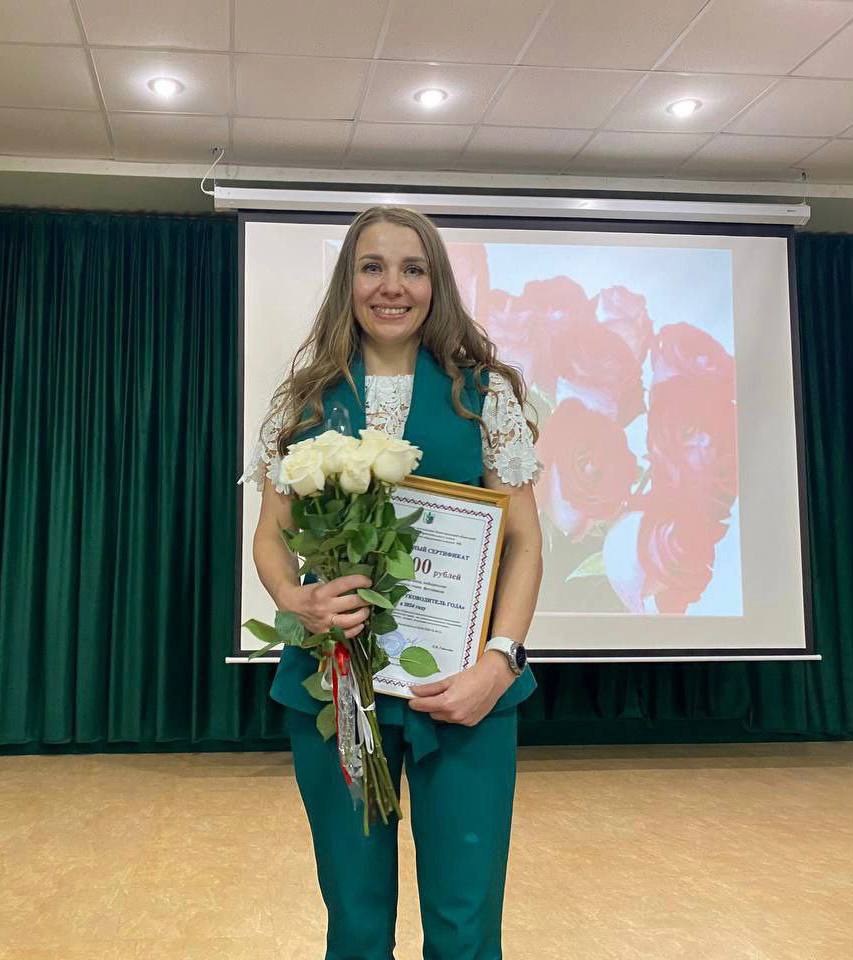 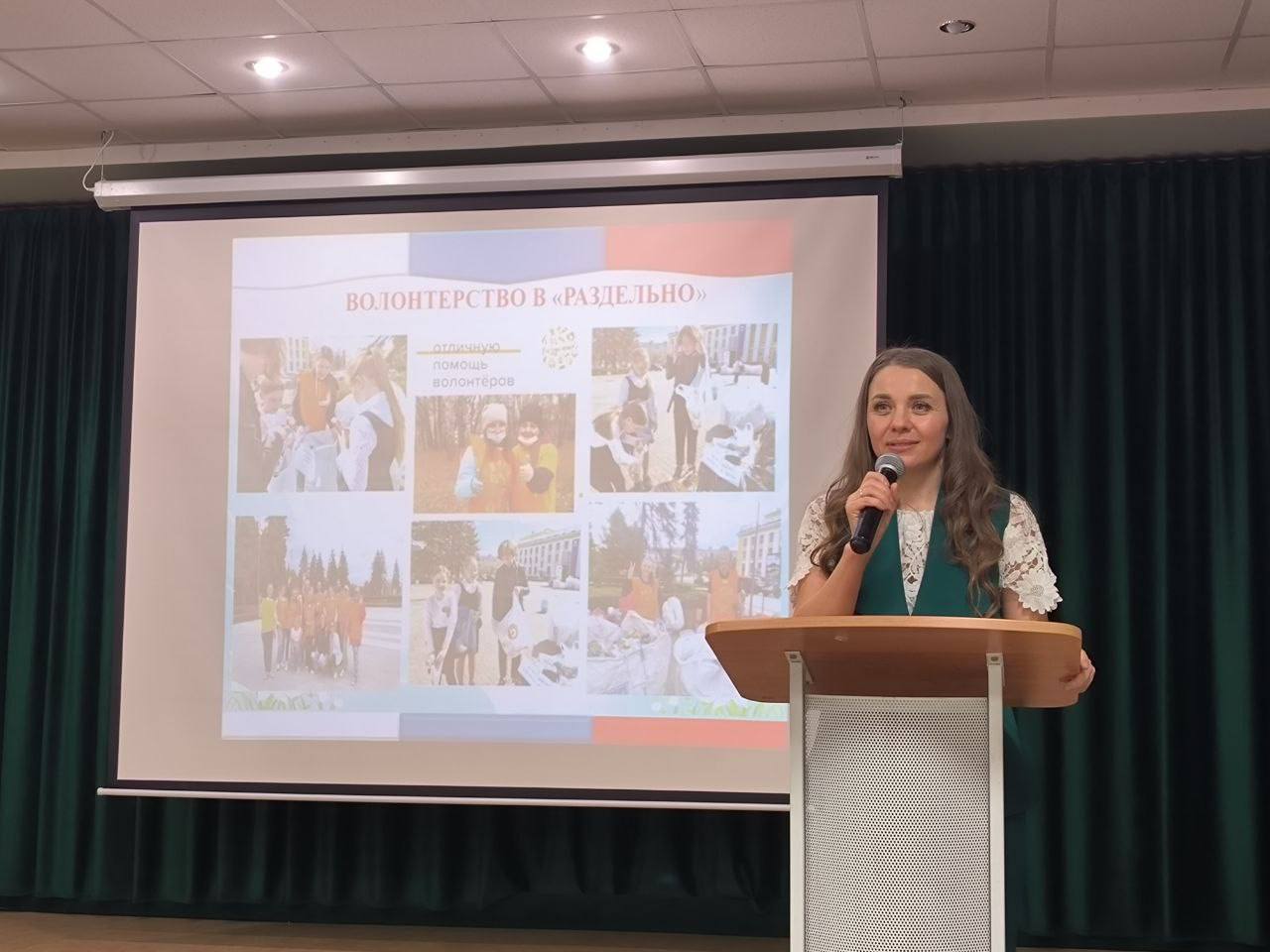 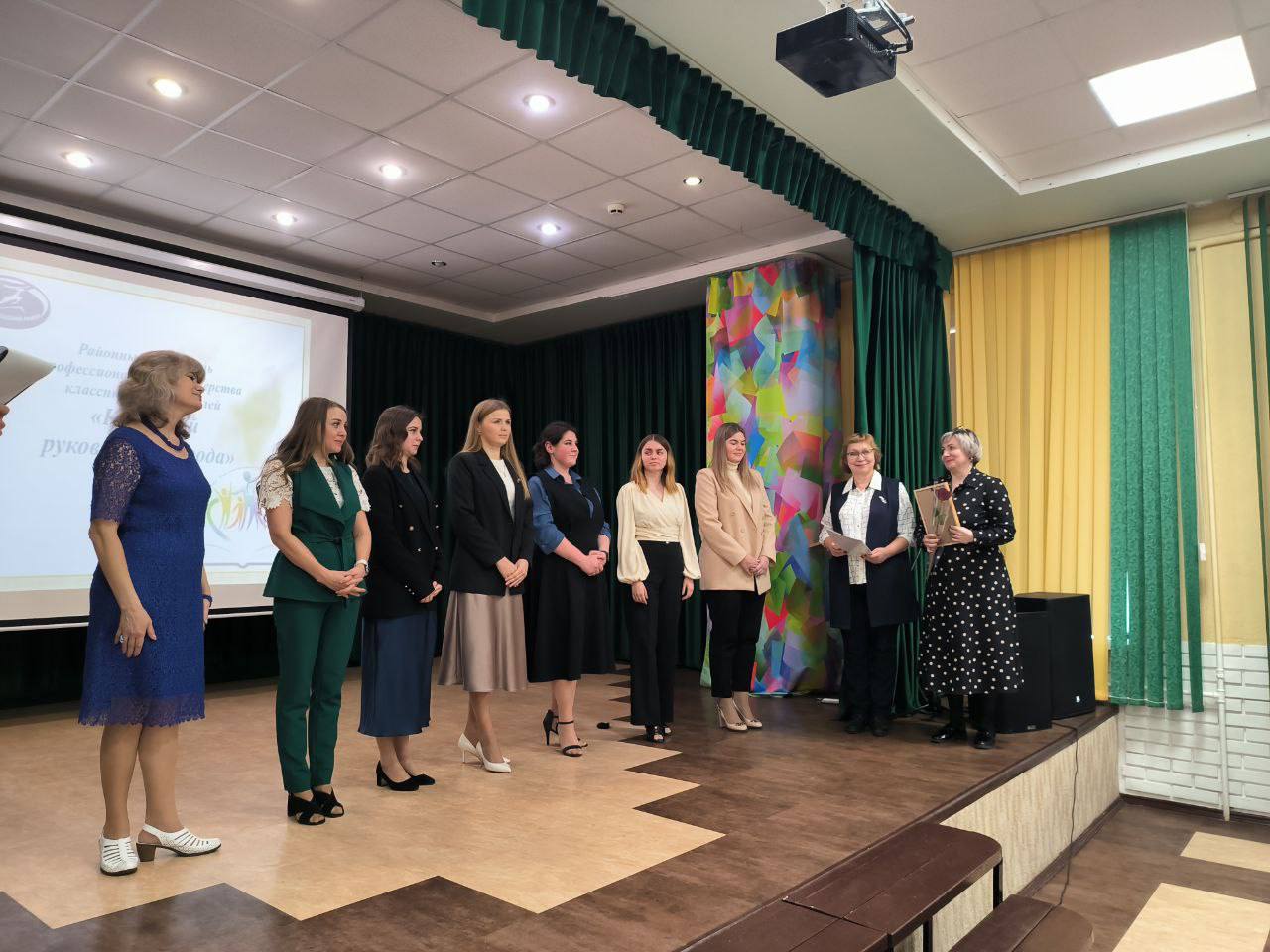 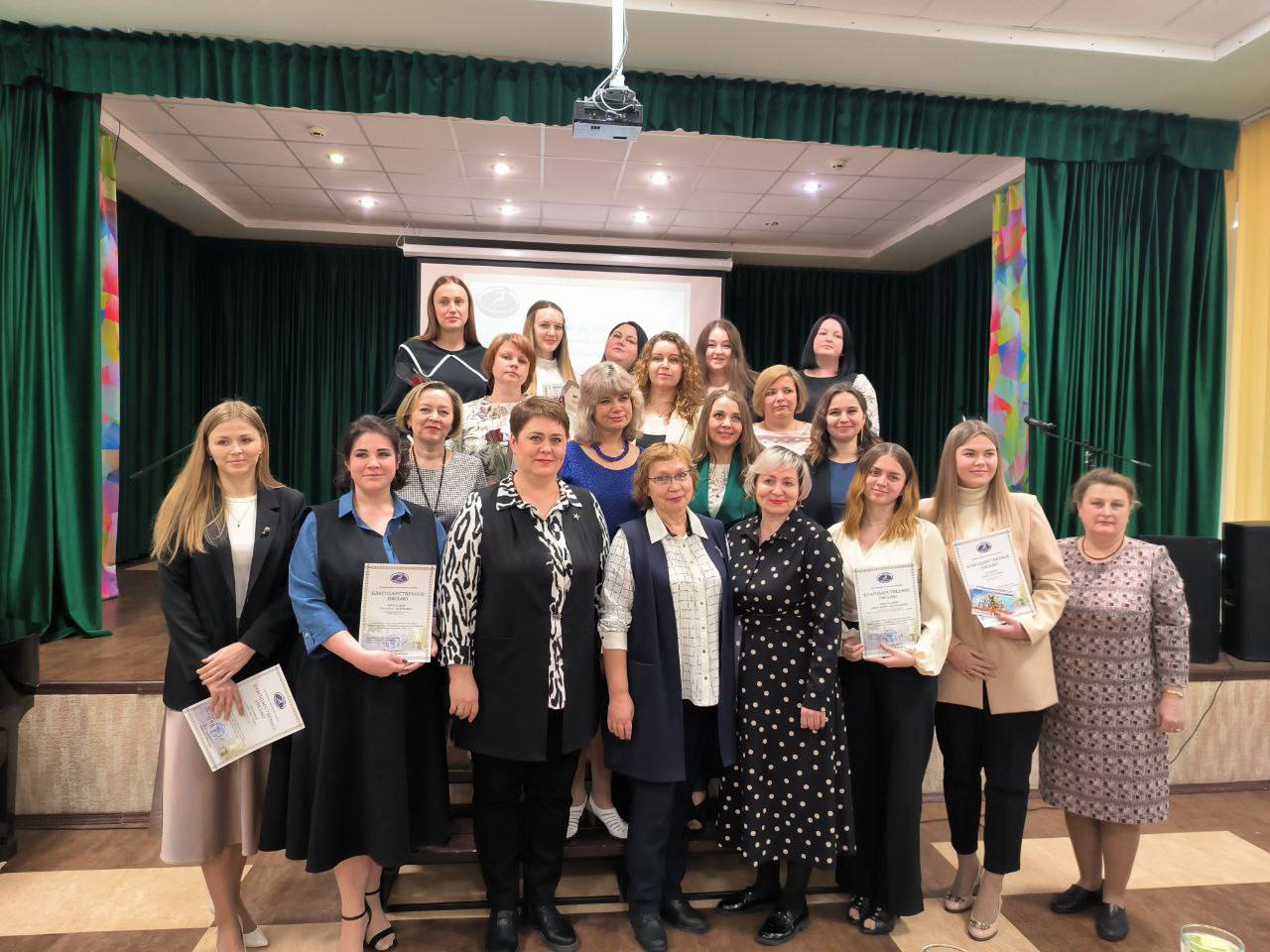 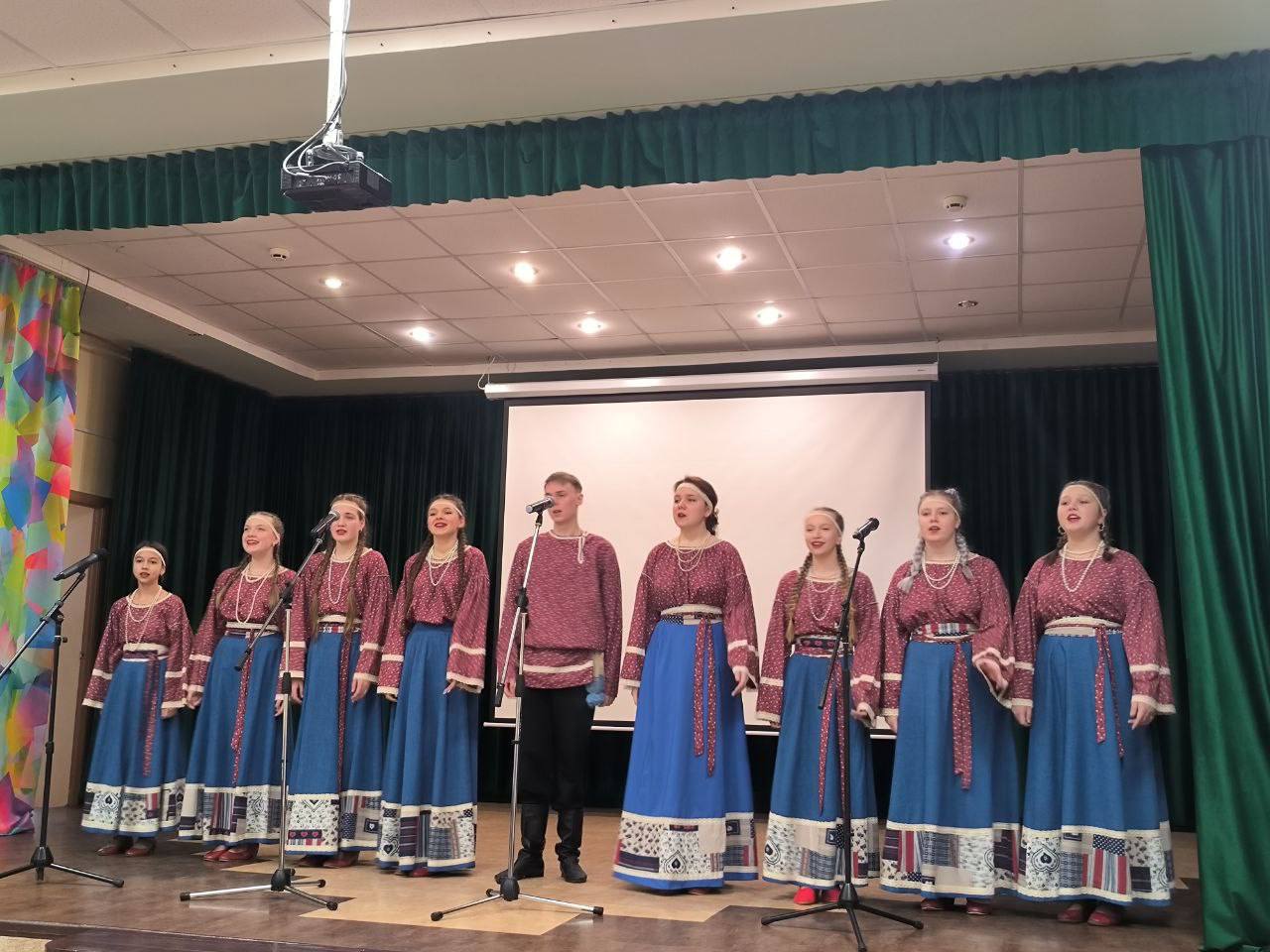 